Добрый день!Тема нашего урока: «Становление современной рыночной экономики России.».Цели урока: формирование  представления о современной рыночной экономики России. План урока:Либерализация экономики. Современная экономическая ситуацияПлан действий:Прочитать теорию, сделать конспект.Выполнить заданияФото готовой работы, выполненной в тетради отправить на электронную почту div_irishka@mail.ru Теория Для того чтобы вывести экономику нашей страны из кризиса, в котором она оказалась к 1991 г., необходимо было решить несколько задач:осуществить либерализацию хозяйственной деятельности, т. е. дать россиянам возможность зарабатывать себе на жизнь самостоятельно, а не только под руководством государства и в государственном секторе;добиться макроэкономической стабилизации, т. е. не дать экономике «пойти в разнос» и удержать ее от гиперинфляции, обвального падения валового продукта и безудержного роста безработицы;провести структурные преобразования, изменив ориентацию экономики страны с преимущественно экспорта сырья и энергоресурсов на производство конкурентоспособной конечной продукции (машин, товаров народного потребления, услуг и т. п.);осуществить институциональные реформы, т. е. создать новые законы и правила осуществления хозяйственной деятельности, позволяющие заработать рыночной экономике;начать преобразования в социальной политике, т. е. добиться большей справедливости и адресности в оказании государством помощи бедным и нетрудоспособным.Экономика нашей страны к началу 90-х годов все еще была устроена по принципам командной системы. И это предполагало:практически 100%-ю общественную (государственную) собственность на все предприятия и производственные ресурсы;жесткое регулирование цен и тарифов на товары и услуги, приобретаемые как гражданами, так и организациями;запрет на большую часть способов частной хозяйственной деятельности, включая торговлю внутри страны и внешнеторговые сделки;законодательное недопущение частной собственности как основы ведения бизнеса и уголовное наказание за частно-предпринимательскую деятельность;исключение для граждан и организаций права свободно покупать и продавать иностранные валюты;сохранение государственных организаций, прямо указывавших хозяйственным организациям, что, как и для кого они должны производить.Либерализация экономики — расширение свободы экономической деятельности, полное или частичное снятие политических, юридических и административных ограничений частной инициативы.В такой экономике рыночные механизмы заработать просто не могли. И потому первой задачей государства в 1992 г. — когда начался период преобразования экономической системы России — стала либерализация экономики. За этим научным выражением стоит достаточно простая мысль: рыночная экономика может быть создана только тогда, когда людям дадут законное право самостоятельно решать что, как и для кого производить, как и почем продавать и как использовать полученные от продаж средства.Но воплотить эту простую мысль в жизнь в нашей стране было непросто. Для этого пришлось осуществить целый ряд мер, вызвавших и большие споры, и не всегда предсказуемые результаты:отказаться от государственного установления цен — провести либерализацию ценообразования и разрешить гражданам и хозяйственным организациям самим назначать цены на товары и услуги, предлагаемые к продаже;отказаться от исключительно государственной организации торговли внутри страны — провести либерализацию торговли внутри страны и торговли внешней;разрешить ведение бизнеса на основе частной собственности и устранить уголовное наказание за такого рода хозяйственную деятельность;разрешить гражданам и организациям приобретать и продавать иностранную валюту по курсам, формирующимся на валютном рынке;провести приватизацию государственной собственности.Все эти меры российским государством были осуществлены, хотя результаты и не во всем оказались такими, как ожидалось. Чрезвычайно много споров с самого начала вызвала приватизация, и споры эти не утихают в России и по сей день. Но справедливости ради надо сказать, что приватизация кардинально изменила структуру собственности в России и без этого процесс возникновения в нашей стране хорошо приспособленных к рыночной экономике фирм не начался бы и по сей день.
Структура собственности в Российской Федерации в 1991 и 2003 г.
(Материалы Счетной палаты Российской Федерации)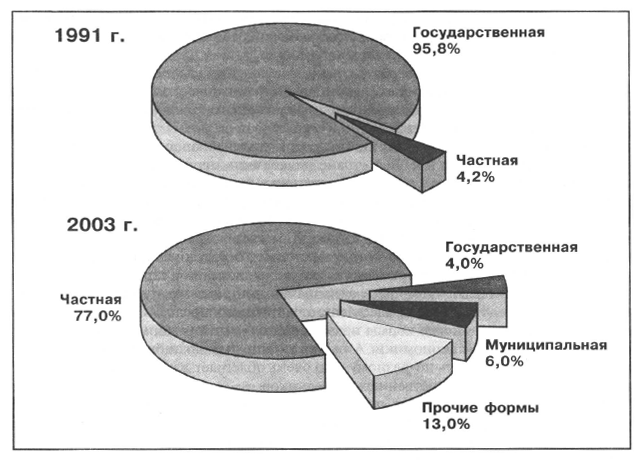 Особенно неприятным последствием либерализации стало нарушение макроэкономической стабильности в стране и прежде всего чрезвычайно высокая инфляция и быстрый спад производства практически во всех отраслях. Соответственно борьба с этими опасными для экономики процессами стала вторым важнейшим направлением деятельности государства на протяжении 90-х годов прошлого века. Успех пришел не сразу — уж очень трудно перестраивалась российская экономика на новые рыночные модели работы. Лишь к концу века спад производства наконец сменился ростом, а инфляция снизилась до уровня 12—15% в год.Но на пути к этим результатам экономике России пришлось пережить такое неприятное явление, как финансовый кризис и государственный дефолт в 1998 г., когда государство набрало столько долгов, продавая свои ценные бумаги (государственные краткосрочные обязательства — ГКО), что не смогло в конце концов их оплатить. А поскольку в эти ценные бумаги были вложены сбережения многих граждан и банков, то кризис ударил по многим семьям и привел к сильному обесценению рубля по отношению к иностранным валютам.Экономика страны — явление многогранное, и такое обесценение рубля сделало отечественные товары куда более привлекательными по ценам, чем импортные. Действительно, еще в июне 1998 г. импортный товар, стоивший 10 долл., мог продаваться по цене 70-80 р., так как доллар на валютной бирже стоил 6,5 р. А уже в октябре — после дефолта и фактической девальвации рубля — тот же самый товар никто не продавал дешевле 160-180 р., так как курс доллара возрос к тому времени до 15-16 р. А ведь зарплата у россиян так не выросла, вот и стали граждане и фирмы России больше покупать товаров отечественного производства, что позволило нашим предприятиям наконец преодолеть спад и начать увеличивать объемы производства.Что касается остальных трех задач из приведенного выше списка, то определенное продвижение в их решении тоже есть, но успехи здесь куда меньше, чем ожидалось и планировалось правительством. Да, в экономике России постепенно становится все больше хорошо работающих пищевых предприятий, появляются очень успешные предприятия в машиностроении и легкой промышленности. И все же доля сырья и топливно-энергетических ресурсов в валовом продукте страны и ее экспорте пока только растет. И преодолеть эту тенденцию до сих пор не удается. Между тем, как отметил Президент РФ В. В. Путин в Послании Федеральному Собранию в 2003 г., «экономический рост в России обязан в первую очередь благоприятному состоянию мировой конъюнктуры последних лет. За счет беспрецедентного улучшения условий внешней торговли для нашей экономики Россия получи-ла значительные экономические преимущества и большие дополнительные доходы.Часть этих доходов была направлена на повышение уровня жизни наших граждан. Частью была инвестирована в российскую экономику. Еще одна часть использована для погашения государственного внешнего долга...Без удачной внешнеэкономической конъюнктуры, наши успехи в социально-экономическом развитии были бы во многом скромнее. И следует помнить, что такая благоприятная для нас ситуация не может быть и не будет вечной».Поэтому Правительство России и отечественный бизнес активно обсуждают способы ускорения роста в нашей стране наукоемких производств, которые будут способны приносить стране доход и обеспечивать занятость даже в случае падения мировых цен на нефть и газ. Для этого, например, принято решение о создании в стране свободных экономических зон, где наукоемкие производства получат льготные условия для развития (в частности, за счет более низких ставок налогообложения и других инструментов государственного регулирования экономики).Немало сделано за последние десять лет и для создания в стране более четкого законодательства, обеспечивающего однозначно понимаемые правила хозяйственной деятельности. И все же и здесь еще очень много предстоит сделать: до сих в стране отсутствуют многие нормы права, необходимые для нормального функционирования рыночной экономики. А ряд уже принятых законов неудачны, их положения можно толковать по-разному, что очень облегчает жизнь многочисленным взяточникам среди государственных чиновников.Еще сложнее продвигается реформа социальных институтов общества, т. е. здравоохранения, образования, системы помощи бедным и нетрудоспособным. При этом у страны уже есть средства для решения давно существующих проблем (например, старая система оплаты жилья приводит к тому, что более состоятельные семьи с большей площадью принадлежащих им квартир реально получают больше льгот от государства, чем бедные семьи, ютящиеся в тесном жилье). Но преобразования социальной сферы — дело столь сложное и так болезненно воспринимаемое населением, что успехов здесь пока крайне мало.Иными словами, процесс существенного изменения экономической системы России очевидным образом движется вперед. Достигнуты немалые результаты, о чем мы часто забываем. Скажем, те, кто родился в 90-е годы, уже не понимают, что значат слова «продовольственная проблема». А ведь еще осенью 1991 г. прилавки отечественных магазинов были столь пустыми, что все с ужасом ожидали голода, а правительство России обсуждало возможность массовой заготовки хвои, чтобы в случае него спасать людей от цинги — болезни голодных, когда у человека один за другим выпадают зубы.Этот страх голода, висевший над СССР десятилетиями, был преодолен в результате развития свободной торговли и конкуренции на рынке пищевых продуктов. И одно это уже является неоспоримым доказательством того, что наша страна не зря взялась за преобразование своей экономической системы. И есть все основания надеяться, что на этом пути мы сможем добиться и других крупных успехов.Возможности для этого в стране сейчас имеются. Доходы государства устойчиво превышают его расходы и страна может накапливать денежные средства. Существенно сокращена величина внешнего государственного долга. Создан Стабилизационный фонд, где хранятся запасы иностранной валюты на сумму более 180 млрд долларов, а Центральный Банк России имеет большие запасы иностранной валюты для поддержания стабильности национальной денежной системы.Часть средств, накопленных страной за последние годы, предполагается вложить в крупные проекты, направленные на развитие наиболее важных сфер хозяйства страны. Начата реализация ряда национальных проектов, призванных существенно улучшить положение дел в здравоохранении, жилищном хозяйстве, демографии. Так уже приняты меры по поощрению рождаемости, чтобы переломить опасную тенденцию сокращения численности населения России, грозящую уже в этом веке уполовинить количество граждан страны.Государству уже удалось остановить процесс разрушения военно-промышленного комплекса страны и начать работу по развитию столь перспективного направления научно-технического прогресса как нанотехнологии. Ближайшие годы покажут, сможет ли наша страна за счет этого и других проектов преобразования хозяйства добиться устойчивости высоких темпов экономического роста, причем не только за счет доходов от экспорта сырьевых ресурсов, но и производства конечных товаров для внутреннего и мирового рынков. Возможности такие существуют и задача нынешнего поколения россиян состоит в том, чтобы на основе разумной экономической политики эти возможности использовать и заложить тем самым основы для неуклонного роста благосостояния россиян в XXI веке и далее.ЗаданияЧто такое либерализация экономики? Применяемые меры при либерализации, перечислитеЧто такое дефолт? Какие меры принимаются для поддержания экономики России сегодня?Домашнее заданиеНапишите какие отрасли промышленности необходимо развивать сегодня наиболее интенсивно и почему.Литература: И.В. Липсиц «Экономика»